Date: 19th October 2022	TO:	The Police and Crime Commissioner, Chief Constable and Members of the Joint Audit Committee (Mr M Evans, Ms K Curran, Ms L Hamilton, Mr Farhan Shakoor) Copy to:	Ms B Peatling, Chief Finance OfficerACPO and Senior Officers/Staff 		Representatives from TIAA and Audit Wales AuditDear Sir/Madam,A meeting of the Joint Audit Committee will be held on Wednesday 19th October 2022 at 10am via Microsoft Teams for the transaction of the business on the attached agenda. Members of the Press and Public may attend this meeting.  To participate through the medium of Welsh, Members of the Public are required to provide at least 7 days’ notice to guarantee such provision as notified on our website.  Should we receive late notification we will do our best to provide this service but cannot guarantee.Yours faithfully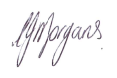 Mrs Carys F MorgansChief Executive Encl.A  G  E  N  D  AApologies for absence - 5 minutesDeclarations of interestTo confirm the minutes of the meeting held on the 28th of July 2022 – 5 minutes Matters for ScrutinyTo consider the actions of the Corporate Governance Group meeting held on the 2nd September 2022 – 5 minutes To receive an update from the Audit Governance Group meeting held on the 29th September 2022 – 5 minutesTo consider the following reports of the internal auditors:Collaborative Compliance Review of Risk Management – Mitigating Controls – 5mins Compliance Review of Operational Equipment – 5 minsEstates Management-Planned and Preventative Maintenance – 5 mins To consider the Summary Internal controls Assurance (SICA) Report 2021/22 – 5 minutes To receive an update on the Treasury Management report – 10 minsStatement of Accounts Update  - 5minutesConsultation on Fee Scales 2023-24 update – 5 minutes  To receive the Annual Governance Statement – 10 minsUpdate on HMICFRS activity – 10 minsBreak 10minsThe information contained in the report below has been subjected to the requirements of the Freedom of Information Act 2000, Data Protection Act 1998 and the Office of the Police and Crime Commissioner for Dyfed-Powys’ public interest test and is deemed to be exempt for publication under section 13 of Schedule 12A Local Government Act 1972. Force Review Update -5 minutesTo consider the full Force Corporate Risk register– 15 minutesTo consider the full OPCC Corporate Risk register – 10 minutesUpdate on Fraud activity – 10 minutesMembers Updates – 15 minutesMember expertise and area leads  -10 minutesAny other business Compliance Review of HR Management – Recruitment and Training 